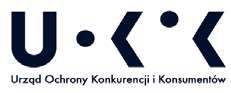 Biuro Dyrektora GeneralnegoWarszawa, 23.01.2019 r.Pytania zgłoszone w związku z ofertą konkursową na realizację zadaniapublicznego w latach 2019-2020 w zakresie upowszechniania i ochrony praw konsumentów przez organizacje konsumenckiePYTANIE NR 1W związku z ogłoszonym konkursem  ofert na realizację zadania publicznego w latach 2019-2020 w zakresie upowszechniania i ochrony praw konsumentów przez organizacje konsumenckie, o których mowa w art. 4 pkt 13 ustawy z dnia 16 lutego 2007 r. o ochronie konkurencji i konsumentów (tekst jednolity: Dz. U. z 2018 r. poz. 798 ze zm.), zwracam się z następującym pytaniem: Punkt 1.3.1 Ogłoszenia przewiduje maksymalną liczbę ośrodków regionalnych – 14, wskazując, że połowa takich ośrodków powinna zostać utworzona na obszarze 6 regionów preferowanych (województwa: lubelskie, podkarpackie, świętokrzyskie, podlaskie, warmińsko-mazurskie, lubuskie).Czy akceptowalne jest rozwiązanie, polegające na  pokryciu regionalnymi ośrodkami konsumenckimi wszystkich 6 regionów preferowanych (województwa: lubelskie, podkarpackie, świętokrzyskie, podlaskie, warmińsko-mazurskie, lubuskie)., o których mowa w punkcie 1.3.1 Ogłoszenia, oraz umiejscowienie 7 lub 8 (a więc więcej niż połowa wszystkich) ośrodków poza „obszarem wsparcia”?Mamy tu niespójność, która wynika z tego, że w jednej z wersji ogłoszenia rozważaliśmy utworzenie 8-12 ośrodków regionalnych. Sześć to połowa tej liczby. Ostatecznie zdecydowaliśmy się jednak na większą elastyczność i na 8-14 ośrodków regionalnych. Omyłkowo nie ujednoliciliśmy tego z wymogiem, który Pan zauważył. Chodzi w każdym razie o to, żeby konsumenci z sześciu województw, które wymieniliśmy, dostali szczególną opiekę i wsparcie ze strony organizacji i aby powstało w nich łącznie przynajmniej sześć ośrodków regionalnych. Jeśli organizacja zaproponuje utworzenie więcej niż 12 ośrodków regionalnych, warunek dotyczący połowy nie będzie miał zastosowania.